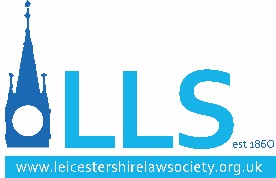 Legal Awards 2020Law Firm of the Year – Up to 6 PartnersNomination Entry and Application FormNAME OF NOMINATED FIRM: …………………………………………………………………………………………………………NAME OF MANAGING/SENIOR PARTNER: ………………………………………………………………………...NUMBER OF PARTNERS/DIRECTORS.....................................................................................................EMAIL ADDRESS OF CONTACT: …………………………………………………………………………………………...PHONE NUMBER: …………………………………………………………………………………………..ADDRESS (Must be a Leicestershire address):: …………………………………………………………………………………………………….……………………………………………………………………………………………………………………NOMINATED BY (Name/Firm/Chambers)…………………………………………………………………………….Signed by Person Nominating...................................................................................Signed by Authorised Signatory from Nominated organisation..............................................................................................Form completed by …………………………………………………………………………Nominations are invited from Solicitors, Barristers and their Chambers.In the answers to the questions below, Judges will be looking for demonstrable evidence, and a minimum of 2 specific examples, from the last 12 months. Testimonials are limited to 3..DeclarationsWe (as the Firm nominated) confirm that the information stated within this application form and supporting evidential enclosures is true and accurate to the best of our knowledge. We take full responsibility for all information provided. We confirm that we understand that if any information is found not to be true, then our application may be disqualified and removed from the consideration process. We confirm at the time of this application being submitted, as a firm we are paid (up to date) members of the Leicestershire Law Society.Signed:- _____________________________ Name and Position:- ____________________________1. Please outline the areas of growth, major development and progress during the last 12 months, including financial and business growth, any major, ground breaking cases or transactions, staff recruitment and growth in reputation. (Word limit 400 words)  ( 10 marks)2. Please detail your Firm’s involvement with external legal and business organisations, both locally and nationally, the extent of the involvement and how this contributes to the success of your Firm. (Word Limit 200 words)   (5 marks). 3. Please explain what your Firm has done which shows initiative and innovative thinking in terms of legal work and the development of your Firm.  (Word Limit 200 words)  (5 marks)4. What is your Firm’s approach to client care? Include examples of appreciation and recognition by clients. (Word Limit 200 words)  (5 marks)5. Please detail examples of how your firm supports the local community, how it undertakes   Corporate Social Responsibility, e.g. pro bono activity and involvement with local schools, universities and charities. (Word Limit 400 words)  (10 marks)6. How does your Firm demonstrate its commitment to its staff? (development/training/personnel)(Word Limit 200 words)  (5 marks)7. What do you offer students and others in terms of internships and work experience at your firm and what has your Firm done in this area that makes it exceptional? (Word limit 200 words) ( 5 marks)8. Give details of any awards received or recognition received from external organisations during the last 12 months. (Word limit 200 words) ( 2 marks)9. What has your Firm done either locally or nationally for the benefit of the legal profession as a whole (this may be in a particular area of law) ? What difference has this made, and how? (Word limit 200 words) ( 3 marks)10. Please give details of anything else that you feel is particularly relevant and not covered by the above which demonstrates how your organisation is outstanding in its field, how it has overcome any challenges in the wider sense, and why it should receive this award. (Word limit 200 words) (2 marks)